附件1柳州市信息化建设管理中心编外合同制工作人员报名表姓 名性 别性 别出生年月（岁）（   ）（   ）照片照片民 族籍 贯籍 贯出 生 地照片照片身高体重体重婚否照片照片入 党时 间参加工作时间参加工作时间健康状况照片照片专业技术职务熟悉专业有何专长熟悉专业有何专长照片照片学 历学 位全日制教  育毕业院校系及专业学 历学 位在  职教  育毕业院校系及专业简 历家庭情况姓名姓名性别性别年龄年龄年龄与本人关系与本人关系工作单位家庭情况家庭情况家庭情况家庭情况联系电话家庭住址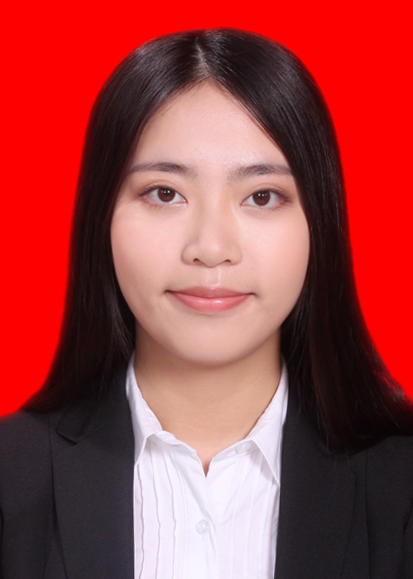 